Anmeldung für Chip-Registration bei Katzen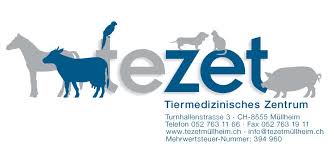 Züchter/in: 		ID-Nummer Amicus Züchter/in:  
Rasse: 			Geburtsdatum:                      Fellart: 
Bitte ankreuzen: 
Dokument:	 Heimtierpass (CHF 26.50)	  Impfausweis (kostenfrei) 
Impfung: 	 RCP («Katzenseuche /-Schnupfen»)      
         	 FeLV + RCP (mit Leukose)
 	 RCPCh (mit Chlamydien)        
 	 FeLV + RCPCh
Name im Ausweis:  Rufname 	oder   Zuchtname
Name im Anis:	 Rufname 	oder   ZuchtnameBitte ausfüllen und bis spätestens drei Arbeitstage vor dem Tierarzttermin mailen (info@tezetag.ch) oder bei uns vorbei bringen.
 *Heimtierpässe geschrieben:_______   *Amicus-Anmeldung:___________________ 

* wird durch tezet ausgefülltGeschlechtKompletter ZuchtnameRufnameFarbe*Chipnummer